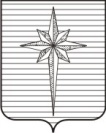 АДМИНИСТРАЦИЯ ЗАТО ЗВЁЗДНЫЙПОСТАНОВЛЕНИЕ02.08.2017											  № 966О внесении изменений в Порядок осуществления администрацией ЗАТО Звёздный полномочий по внутреннему муниципальному финансовому контролю, утверждённый постановлением администрации ЗАТО Звёздный от 14.11.2014 № 1211В соответствии с Бюджетным кодексом Российской Федерации, Федеральным законом от 05.04.2013 № 44-ФЗ «О контрактной системе в сфере закупок товаров, работ, услуг для обеспечения государственных и муниципальных нужд», пунктом 9 части 1 статьи 43 Устава городского округа ЗАТО Звёздный Пермского края, с целью приведения в соответствие с действующим законодательством администрация ЗАТО Звёздный постановляет:1. Внести в Порядок осуществления администрацией ЗАТО Звёздный полномочий по внутреннему муниципальному финансовому контролю, утверждённый постановлением администрации ЗАТО Звёздный от 14.11.2014 № 1211, следующие изменения:после пункта 1.11 дополнить пунктами следующего содержания: «1.12. Объекты внутреннего муниципального финансового контроля и их должностные лица имеют право:а) присутствовать при проведении контрольных мероприятий, давать объяснения по вопросам, относящимся к предмету контрольных мероприятий;б) знакомиться с актами, подготовленными по результатам проведения контрольного мероприятия;в) обжаловать решения и действия должностных лиц, проводящих контрольное мероприятие, при проведении контрольного мероприятия.1.13. Объекты внутреннего муниципального финансового контроля и их должностные лица обязаны:а) своевременно и в полном объёме представлять информацию, документы и материалы, необходимые для проведения контрольных мероприятий;б) по требованию проводящих контрольное мероприятие должностных лиц организовать проведение инвентаризации денежных средств и материальных ценностей, принять меры к обеспечению присутствия ответственных лиц при проверке вверенных им ценностей и иных должностных лиц при проведении осмотра территории, контрольных обмеров выполненных работ и при других действиях, направленных на проверку объекта контроля;в) давать устные и письменные объяснения должностным лицам внутреннего муниципального финансового контроля;г) обеспечивать беспрепятственный допуск должностных лиц, проводящих контрольное мероприятие, в помещения и на территорию объектов контроля;д) своевременно и в полном объёме исполнять требования представлений, предписаний.Непредставление или несвоевременное представление объектами контроля информации, документов и материалов, как и их представление не в полном объёме или представление недостоверных информации, документов и материалов, а также воспрепятствование законной контрольной деятельности должностных лиц, указанных в пункте 1.9, влечёт за собой ответственность, установленную законодательством Российской Федерации.1.14. Объекты контроля создают условия для работы должностных лиц, проводящих контрольное мероприятие, предоставляют им необходимые помещения по месту нахождения объекта контроля, средства связи, доступ к сети Интернет.»;пункты 1.12-1.19 считать пунктами 1.15-1.22 соответственно; пункт 2.9 изложить в новой редакции: «2.9. При планировании проверок в отношении закупок товаров, работ, услуг для обеспечения муниципальных нужд учитывается информация о закупках, размещённая на официальном сайте единой информационной системы в сфере закупок в информационно-коммуникационной сети Интернет.»;дополнить раздел II «Требования к планированию деятельности по контролю» пунктом 2.10 следующего содержания: «2.10. План проверок в отношении закупок товаров, работ, услуг для обеспечения муниципальных нужд и вносимые в него изменения должны быть размещены на официальном сайте Единой информационной системы в сфере закупок не позднее 5 рабочих дней со дня их утверждения.»;в пунктах 5.7 и 6.11 цифры «1.12» заменить цифрами «1.15»; в пункте 5.9.1 исключить слова «о применении бюджетных мер принуждения»;пункт 7.3 изложить в новой редакции: «7.3. В течение 5 рабочих дней после подписания главой администрации ЗАТО Звёздный представления и предписания вручаются объекту контроля (представителю объекта контроля).»;пункт 7.10 изложить в новой редакции: «7.10. Информация о результатах проведения контрольных мероприятий и выданных предписаниях в сфере контроля в отношении закупок товаров, работ, услуг для обеспечения муниципальных нужд размещается на официальном сайте Единой информационной системы в сфере закупок не позднее 3 рабочих дней с даты утверждения главой администрации ЗАТО Звёздный акта контрольного мероприятия и даты выдачи предписания соответственно.». 2. Опубликовать (обнародовать) настоящее постановление установленным порядком.3. Настоящее постановление вступает в силу после дня официального опубликования. 4. Контроль за исполнением постановления возложить на Солдатченко А.Н., заместителя главы администрации ЗАТО Звёздный по финансовым вопросам, руководителя финансового отдела администрации ЗАТО Звёздный. Глава администрации ЗАТО Звёздный                                                       А.М. Швецов